Dirección: calle 18 x 67 y 69 Col. Montes AméMarcadorCerca de Montes de Amé, 97115 Mérida, Yuc.https://goo.gl/maps/FCXVBX9JFgnrNGp19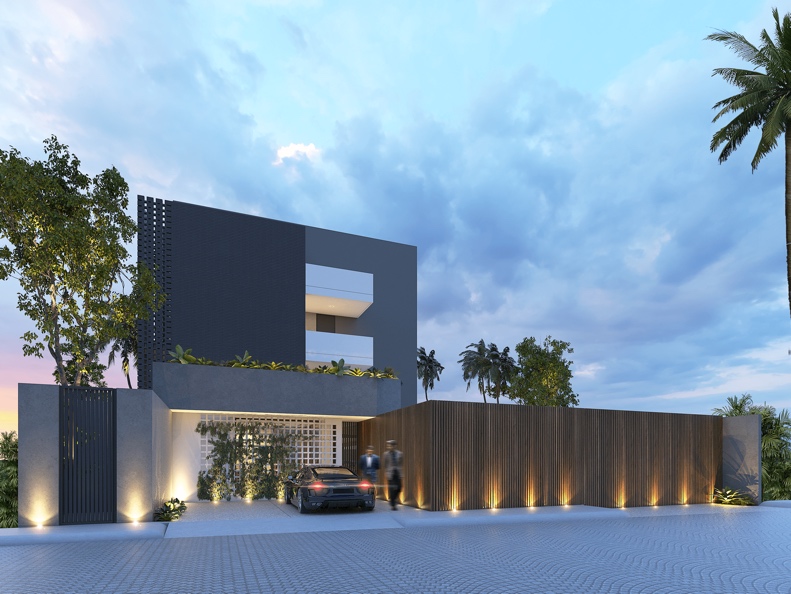 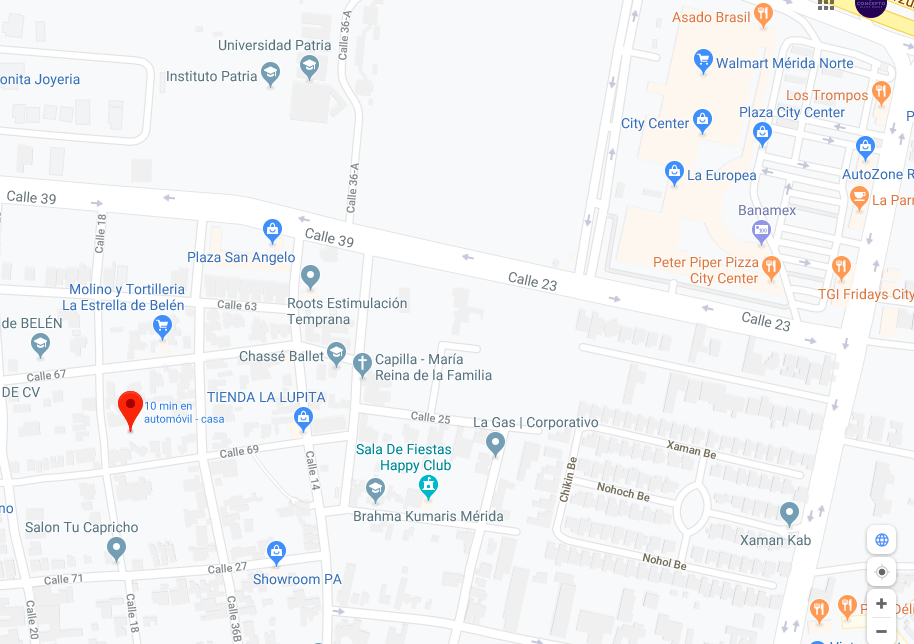 